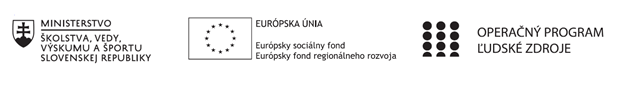 Štvrťročná správa o činnosti pedagogického zamestnanca pre štandardnú stupnicu jednotkových nákladov„hodinová sadzba učiteľa/učiteľov podľa kategórie škôl (ZŠ, SŠ)- počet hodín strávených vzdelávacími aktivitami („extra hodiny“)“Operačný programOP Ľudské zdroje Prioritná os1 Vzdelávanie PrijímateľBanskobystrický samosprávny kraj Názov projektuModerné vzdelávanie pre prax 2Kód ITMS ŽoP312011ACM22001Meno a priezvisko pedagogického zamestnancaPhDr. Lucia HriňováDruh školy SŠNázov a číslo rozpočtovej položky rozpočtu projektu4.6.1.ŠSJN - extra hodiny– ROObdobie vykonávanej činnosti01.09.2020 – 30.09.2020Správa o činnosti:september 2020:  predmet CLIL – 3. ročníkI. Ľudské telo, starostlivosť o zdravie a zdravý životný štýlPreberané učivo:1.Ľudské telo2.Starostlivosť o zdravie3.Zdravý životný štýl4.Získavanie informácií o choromVšeobecné zhrnutie: Extra vyučovacie hodiny boli odučené v súlade s tematicko–výchovno – vzdelávacími plánmi predmetu CLIL. Žiaci si slovnú zásobu a konverzáciu CLIL upevnili prostredníctvom skupinovej práce, čo prispelo k obohateniu frontálneho výkladu vyučujúcej ako aj vo dvojiciach vo forme dialógov, kde mali žiaci možnosť zahrať si tz. hru play- role, jeden žiak predstavoval pacienta a druhý praktickú sestru, pričom navzájom sa striedali v kladení a odpovedaní na jednotlivé otázky. Počas tejto hre žiaci sa aktívne zapájali a prejavili motiváciu a záujem.Koncom mesiaca žiaci natočili CLIL video, ktoré slúží ako edukačná pomôcka pre nasledujúce ročníky.Vypracoval (meno, priezvisko, dátum)PhDr. Lucia Hriňová 30. 10.2020 PodpisSchválil (meno, priezvisko, dátum)Mgr. Miroslav Sekula  20.11.2020Podpis